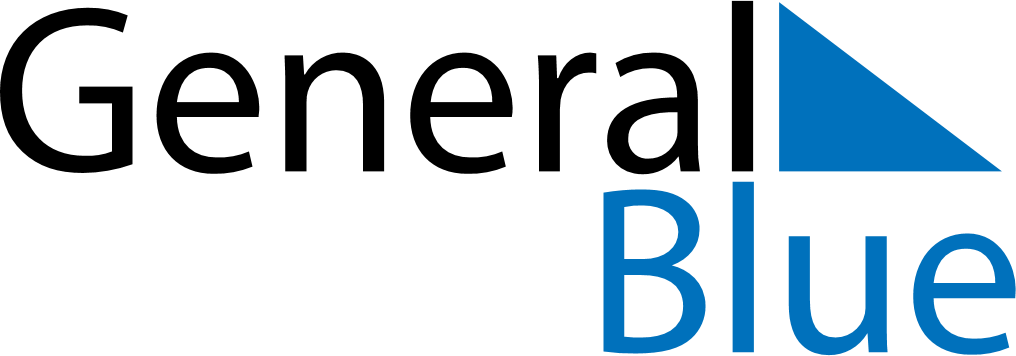 January 2020January 2020January 2020San MarinoSan MarinoMONTUEWEDTHUFRISATSUN12345New Year’s Day6789101112Epiphany13141516171819202122232425262728293031